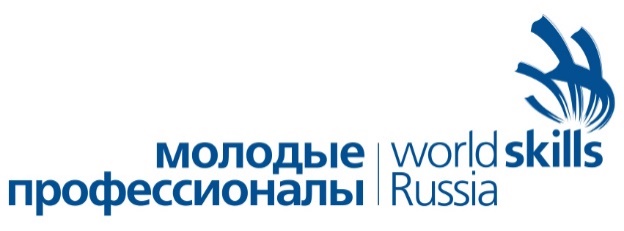 Требования техники безопасностиI. Общие требования безопасностиК работе допускаются лица не моложе 16 лет.Конкурсанты допускаются до работы при наличии следующих средств индивидуальной защиты:халат х/б;перчатки резиновые.II. Требования безопасности перед началом работы До начала работы проверить состояние рабочего места, инвентаря, а также чистоту рабочего места. Одеть положенную спецодежду.III. Требования безопасности по окончании работы По окончании выполнения модулей каждый конкурсант обязан проверить и привести в порядок свое рабочее место, отключить приборы и аппараты. 